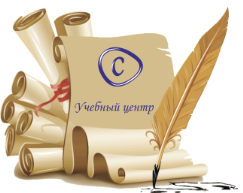 Негосударственное образовательное учреждение дополнительного профессионального образования «Учебный центр комплексной защиты информации «Система»Индивидуальный учебный планПо программе: “Организация защиты государственной тайны (в зачет государственной аттестации руководителя)”Цель: обновление теоретических знаний и практических навыков руководителя организации в вопросах защиты гостайны, в соответствии с постоянно повышающимся уровнем требований к профессиональной подготовкеПродолжительность обучения: 102 часаФорма обучения: очно-заочная (16 ч – очно, 86 ч – заочно)№п/пНаименование разделов,дисциплин и тем1.Организационно-правовые основы защиты государственной тайны1.1.Концепция национальной безопасности РФ. Концепция защиты государственной тайны1.2.Законодательное и нормативно-правовое обеспечение защиты государственной тайны в Российской Федерации1.3.Организация защиты государственной тайны в Российской Федерации1.4.Лицензирование деятельности предприятий, учреждений и организаций в области защиты государственной тайны.1.5.Планирование и финансирование работ по комплексной защите информации,составляющей государственную тайну.2.Организация и технология защиты государственной тайны2.1.Правила отнесения сведений к государственной тайне2.2.Права собственников информации в связи с ее засекречиванием2.3.Организация и порядок допуска и доступа должностных лиц к государственнойтайне2.4.Контроль и надзор за обеспечением защиты государственной тайны2.5.Система сохранения государственной тайны на предприятии. Основные направления работ по комплексной защите государственных секретов2.6.Организация секретного делопроизводства2.7.Автоматизированная технология ведения секретного делопроизводства на базе типовых АРМ3.Техническая защита информации, составляющей государственную тайну3.1.Новые информационные технологии и их влияние на постановку и решение задачи защиты государственной тайны3.2.Организация и проведение работы по комплексной защите информации от технических средств разведки и от ее утечки по техническим каналам3.3.Система учета, контроля и обеспечения сохранности гостайны при создании секретных специзделий и продукции3.4.Система физической защиты объекта. Организация охраны, пропускного и внутриобъектового режима. Инженерно-техническое обеспечение системы физической защиты объекта3.5.Особенности технического режимного оснащения организаций и предприятий ведомства, специфика организации физической, алгоритмической, инженерно-технической подсистем защиты государственной тайны4.Специальные вопросы защиты государственной тайны4.1.Порядок проведения служебного расследования по фактам разглашения сведений. отнесенных к государственной тайне, а также утраты носителей, содержащих такие сведения4.2.Организация и проведение мероприятий по защите государственной тайны при возникновении чрезвычайных ситуаций на объекте и в регионе его расположения4.3.Организация работы по комплексной защите информации на объектах с учетом деятельности иностранных инспекций, создания совместных предприятий. расширения научно-технического и экономического сотрудничества с зарубежными странами4.4.Порядок выезда за границу лиц, осведомленных о сведениях, составляющих государственную тайну5.Организация защиты коммерческой тайны на предприятии5.1.Организация защиты коммерческой тайны на предприятии6.Итоговый контроль знаний